Meeting Agenda 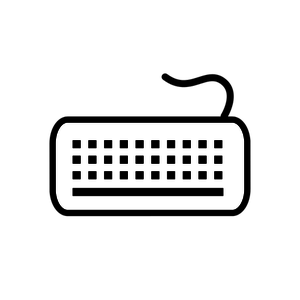 Date: 4th July at 9a.m.Business Meeting1. Standing items - Take atendance
- Approve prior meeting’s minutes
- Sales updates2. Last Meeting’s Business - Discuss topics that were not completed in a prevous meeting - Susan - sales update (10 minutes)
- Paul – new products (10 minutes)3. New Business - New topics for this week’s meeting- Emma - Discuss marketing of new products (20 minutes)
- Pete - Employee survey results (30 minutes)4. Housekeeping  - Anna - Announcments
- Review of action items
- Date of the next meeting